Cadet Knowledge Book designed by 2Lt Glenn D. BookerCivil Air Patrol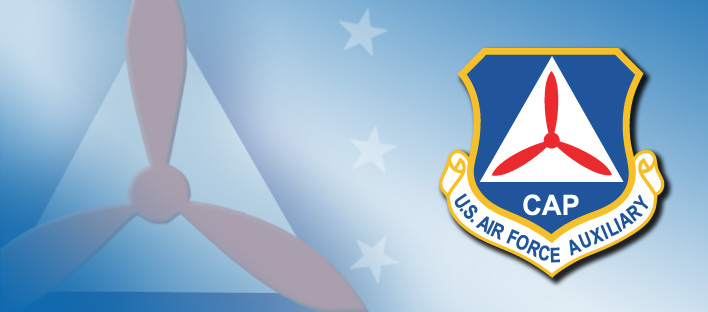 Cadet General Knowledge Book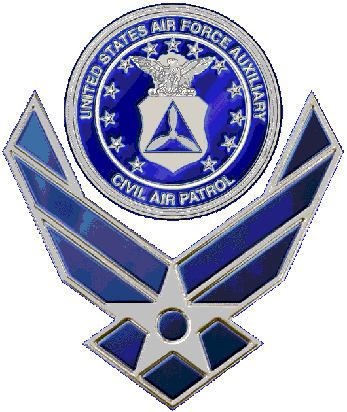 On the Web:					National: ______www.cap.gov__________ 					Regional: ______mer.cap.gov___________					Wing: ________scwg.cap.gov___________ 					Squadron: ____scwg.cap.gov/sumter_____ Cadet Information:Name:			_______________________________________Phone Number:	_______________________________________CAPID:			_______________________________________Birth Date:		__________/__________/__________Join Date:		__________/__________/__________Squadron Name:	_____Sumter Composite Squadron__________Charter Number:	_____MER-SC-075_______________________Emergency Contact:Name:			_______________________________________Phone Number:	_______________________________________Cell Phone:		_______________________________________Relation:		_______________________________________Cadet OathI pledge that I will serve faithfully in the Civil Air Patrol cadet Program, and that I will attend meetings regularly, participate actively in unit activities, obey my officers, wear my uniform properly, and advance my education and training rapidly to prepare myself to be of service to my community, state and nation.CAP Mission StatementCivil air Patrol, America’s Air Force auxiliary, building the Nation’s finest force of citizen volunteers…         Performing missions for America.CAP MottoSemper Vigilans – Always VigilantSquadron MottoSouth Carolina’s FinestCore ValuesIntegrety, Volunteer Service, Excellence and RespectCivil Air Patrol Core Values establish the standards by which members are expected to conduct themselves.  The values serve as the ethical framework for CAP’s service to America.2Cadet Enlisted Grade InsigniaCadet Officer Grade Insignia7Table of Contents:Chain of Command ........................................................................ 1Cadet Oath .................................................................................... 2CAP Mission Statement ................................................................. 2CAP Motto ..................................................................................... 2Squadron Motto ............................................................................ 2Core Values .................................................................................... 2CAP Mission ................................................................................... 3Safety Pledge ................................................................................. 3Definitions .................................................................................. 3-4History of CAP ................................................................................ 4Regions of CAP ............................................................................... 5Wings of CAP ................................................................................. 55 Aspects of Followership .............................................................. 5Air Force Knowledge ..................................................................... 5Phonetic Alphabet ......................................................................... 6Achievement List ........................................................................... 6Cadet Enlisted-Level Grade Insignia .............................................. 7Cadet/Senior Officer Level Grade Insignia ..................................... 8CAP Manuals/Regulations ............................................................. 9CAP Manuals/Regulations:9Senior Member Grade InsigniaChain of Command:Senior StaffNational Commander:		________________________________Regional Commander:	________________________________Wing Commander:		________________________________Group Commander:		________________________________Squadron Commander:	________________________________Cadet StaffCadet Commander:		________________________________Cadet Deputy Commander:	____________________________Cadet Executive Officer:	________________________________Cadet First Sergeant:		________________________________Cadet Flight Commander:	________________________________Cadet Flight Sergeant:		________________________________Phonetic Alphabet:Achievement List:NOTE: Items in Bold are Milestones6CAP Mission:--The Cadet Program:  to develop and motivate the youth of the country to leadership and responsible citizenship through an interest in aviation.--Aerospace Education: of the general public in support of aerospace power.--Emergency Services provide humanitarian assistance in peacetime and domestic disasters.Safety Pledge:As a Civil Air Patrol member I pledge to promote an uncompromising safety environment for myself and others, and to prevent the loss of, or damage to Civil Air Patrol assets entrusted to me.  I will perform all my activities in a professional and safe manner, and will hold myself accountable for my actions in all of our Missions for America.Definition of Leadership:Leadership is the art of influencing and directing people in a way that earn their obedience, confidence, respect and loyal cooperation in achieving a common objective.Definition of Military Discipline:The mental attitude and state of training which renders obedience instinctive under all conditions.  It is founded upon respect for, and loyal cooperation towards properly constituted authority.3DoD Definition of Hazing:Any conduct whereby someone causes another to suffer or be exposed to any activity that is cruel, abusive, humiliating, oppressive, demeaning or harmful.History of CAP:Civil Air Patrol was created on December 1, 1941, one week before the attack on Pearl Harbor.During the first 18 months of the Civil Air Patrol, members reported 173 U-boats sighted, sank 2, and flew 86,865 missions over coastal waters for a total of 244,600 hours (approximately 24 million miles).In 1943, Civil air Patrol was reassigned from the Office of Civilian Defense to the war Department and placed under jurisdiction of the army air forces.On May 26, 1948, Congress passed Public law 557 which permanently established Civil Air Patrol as the Auxiliary of the new U.S. Air Force.  This law also gave the secretary of the Air Force the authority to provide financial and material assistance to the organization.On July 1, 1964, Civil air Patrol was incorporated as a non-profit organization.4Founding of the U.S. Air Force:	18 September 1947U.S. Air Force Mission:  to deliver sovereign options for the defense of the United States of America and its global interests – to fly and fight in Air, Space, and Cyberspace.U.S. Air Force Core Values: Integrity First, Service Before Self, Excellence in All We Do.U.S. Air Force Vision:  Air Force people building the world’s most respected air and space force... global power and reach for America.U.S. Air Force Academy Honor Oath:  We will not Lie, steal or Cheat, nor tolerate among us anyone who does.  Furthermore, I resolve to do my duty and live honorably, so help me God.5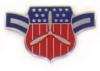 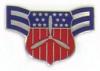 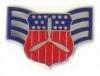 AirmanC/AmnAirmanC/AmnAirman 1st ClassC/A1CAirman 1st ClassC/A1CSenior AirmanC/SrASenior AirmanC/SrASenior AirmanC/SrA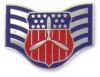 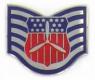 Staff SergeantC/SSgtStaff SergeantC/SSgtTechnical SergeantC/TSgtTechnical SergeantC/TSgtTechnical SergeantC/TSgt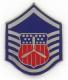 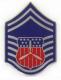 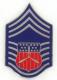 Master SergeantC/MSgtMaster SergeantC/MSgtSenior Master SergeantC/SMSgtSenior Master SergeantC/SMSgtChief Master SergeantC/CMSgtChief Master SergeantC/CMSgtChief Master SergeantC/CMSgt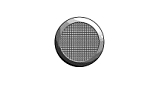 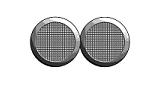 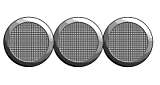 2nd LieutenantC/2d Lt1st LieutenantC/1st LtCaptainC/Capt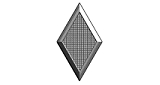 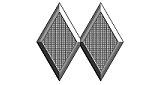 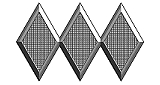 MajorC/MajLieutenant ColonelC/Lt ColColonelC/ColIndex  0-2Numerical listing of all CAP RegulationsCAPR 20-1Organization of CAPCAPM 39-1CAP Uniform ManualCAPR 39-2CAP MembershipCAPR 39-3 Award of CAP Medals, Ribbons and CertificatesCAPR 52-10CAP Cadet Protection PolicyCAPR 52-16CAP Cadet Program ManagementCAPP 50-2CAP Core ValuesCAPP 50-5Introduction to CAPCAPP 52-6Cadet Programs, MentoringCAPP 52-7Cadet Orientation Flight SyllabusCAPP 52-14Staff Duty Analysis GuideCAPP 52-18CAP Physical Fitness ProgramCAPP 151Standards, Customs and Courtesies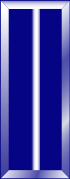 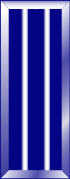 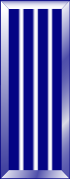 Flight OfficerTechnical Flight OfficerSenior Flight Officer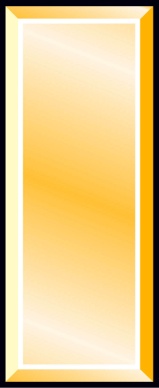 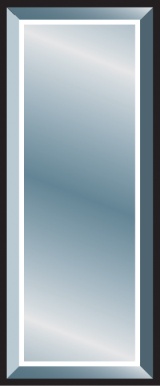 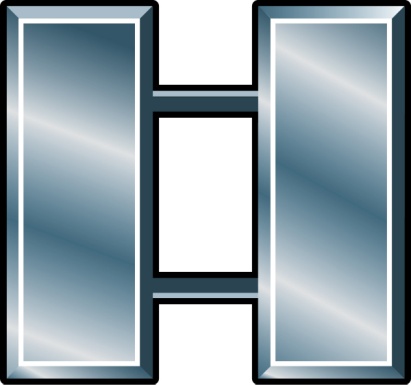 2nd Lieutenant1st LieutenantCaptain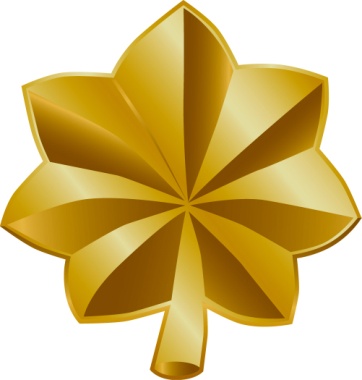 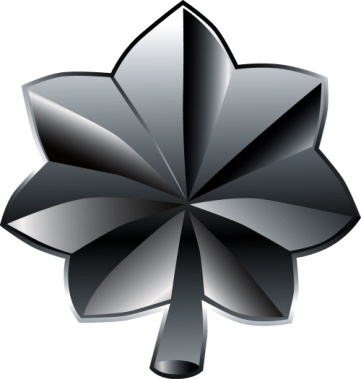 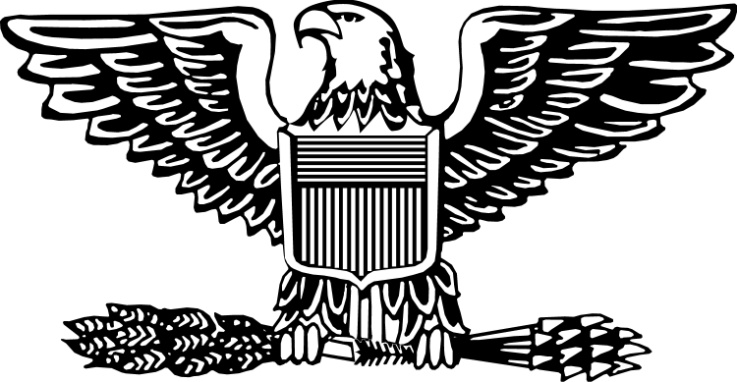 MajorLt. ColonelColonel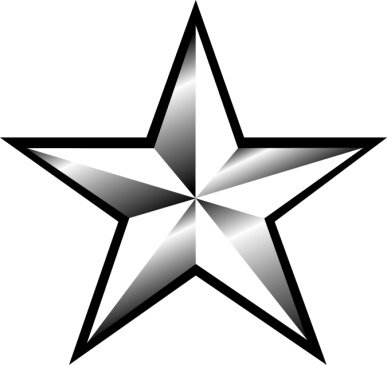 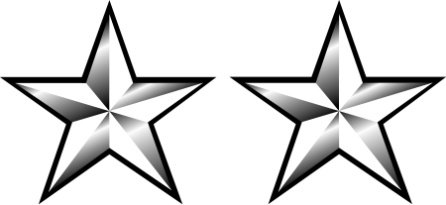 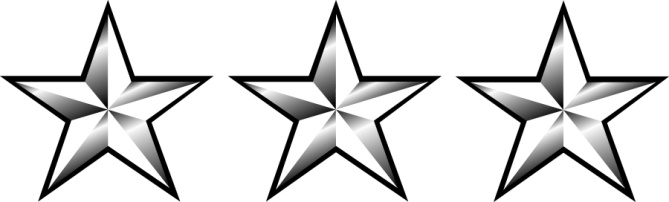 Brigadier GeneralMajor GeneralLt. GeneralA=AlphaJ=JulietR=RomeoB=BravoK=KiloS=SierraC=CharlieL=LimaT=TangoD=DeltaM=MikeU=UniformE=EchoN=NovemberV=VictorF=FoxtrotO=OscarW=WhiskeyG=GolfP=PapaX=X-rayH=HotelQ=QuebecY=YankeeI=IndiaZ=ZuluCurry=AirmanArnold=Airman First ClassFiek=Senior AirmanWright Brothers=Staff SergeantRickenbacker=Technical SergeantLindbergh=Master SergeantDoolittle=Senior Master SergeantGoddard=Chief Master SergeantArmstrong=*No Grade Promotion*Mitchell=Second LieutenantFlight Commander=*No Grade Promotion*Administrative Officer=First LieutenantPublic Affairs Officer=*No Grade Promotion*Earhart=CaptainLeadership Officer=*No Grade Promotion*Aerospace Ed. Officer=*No Grade Promotion*Operations Officer=MajorLogistics Officer=*No Grade Promotion*Cadet Commander=*No Grade Promotion*Eaker=Lieutenant ColonelSpaatz=ColonelRegions of CAP:Wings of CAP:  Northeast  50 States of the U.S.  Southeast  District of Columbia  Middle East  Puerto Rico  Rocky Mountain5 Aspects of Followership:  North Central Self-Discipline  Great Lakes Attitude  Pacific  Integrity  Southwest  Listening  Respect for Authority